CONV./008/2019.Asunto: Convocatoria.C. GABRIEL VÁSQUEZ ANDRADEPRESIDENTE MUNICIPALP R E S E N T E :Por instrucciones del Ciudadano Presidente Municipal GABRIEL VÁSQUEZ ANDRADE, me permito saludarlo (a) y a la vez comunicarle, que en mi carácter de Secretario y Síndico, y atendiendo a lo dispuesto a lo establecido en el numeral 29 fracción I; 31 y 47, de la Ley del Gobierno y la Administración Pública Municipal del Estado de Jalisco, así como del Artículo 163 fracción XII del Reglamento de La Administración Pública Municipal de Ayotlán, Jalisco; se le CONVOCA a la Octava Sesión Ordinaria de Ayuntamiento, la cual se llevará a cabo en la Sala de Sesiones ubicada en la Presidencia Municipal (Planta Alta) con domicilio en la calle Clemente Aguirre número 30, Colonia Centro, en punto de las 16:00 p.m., del día 22 de Marzo del 2019 bajo el siguiente:ORDEN DEL DIA:Pase de lista de asistencia, verificación y declaración del Quórum.-------------------------------------------------------------------Lectura y aprobación del orden del día.-------------------------------Lectura, Aprobación y Firma del acta anterior.----------------------Presentación, análisis y en su caso aprobación de la solicitud del Director de Cultura y Turismo, para la compra de mobiliario (mesas y sillas), para uso y servicio de la Casa de la Cultura Municipal. -----------------------------------------------------------------Presentación, análisis y en su caso aprobación de las obras a ejecutar mediante el Fondo de Aportaciones para la Infraestructura Social Municipal Ramo 33. ----------------------Votación y aprobación de la solicitud del Secretario y Síndico L.C.P. SANDRA ESCOTO LÓPEZ, para separarse de las funciones de Secretario General.---------------------------------------Propuesta del Ciudadano Presidente Municipal GABRIEL VÁSQUEZ ANDRADE, para nombrar al Secretario General; y  su toma de protesta.---------------------------------------------------------Asuntos del Presidente Municipal. ------------------------------------Asuntos Varios.-----------------------------------------------------------Clausura de la Sesión.---------------------------------------------------Sin más por el momento me despido agradeciéndole sus finas atenciones.A T E N T A M E N T E:Ayotlán, Jalisco; a 21 de Marzo del 2019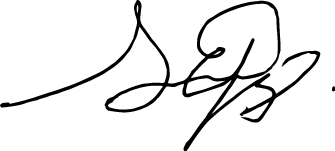 L.C.P. SANDRA ESCOTO LÓPEZSECRETARIO Y SÍNDICOC.c.p. Acuse.